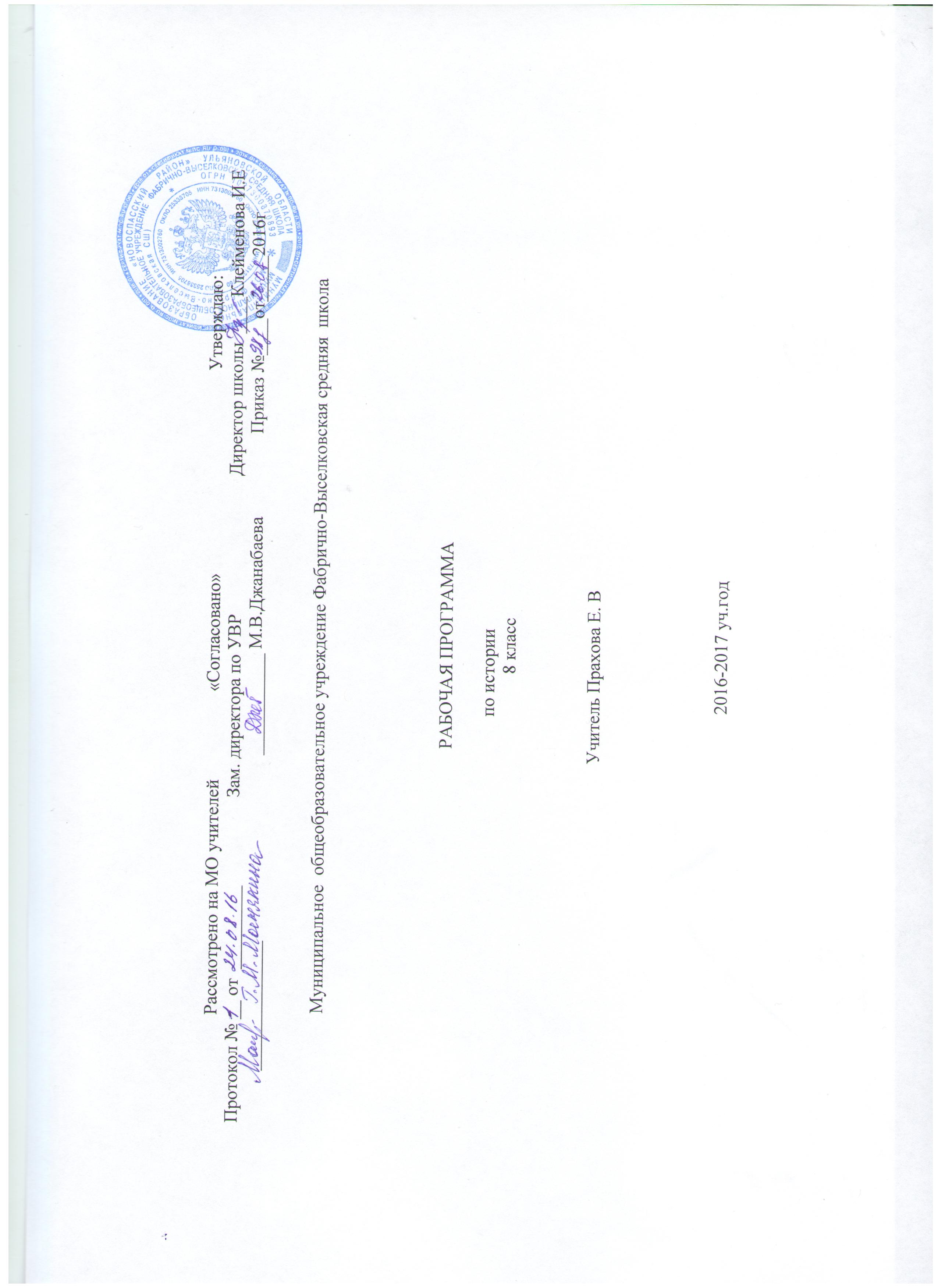   -использование элементов причинно- следственного анализа -исследование несложных реальных связей и зависимостей - поиск и извлечение нужной информации по заданной теме -определение своего собственного отношения к событиям современной  жизни - оценка своих учебных достижений, поведения, черт своей личности с учетом мнения других людей.Предметными результатами являются : -относительно целостное представление об обществе и человеке,о сферах и областях общественной жизни -знание ключевых понятий об основных социальных объектах  -умение находить нужную социальную информацию в педагогически отобранных источниках -приверженность гуманистическим и и демократическим традициям, патриотизм и гражданственность - умение различать факты , аргументы, оценочные суждения- понимание значения коммуникации в  межличностном общении -умение взаимодействовать в ходе выполнения групповой работы, вести диалог, участвовать в дискуссии. аргументировать собственную точку зрения, - знакомство с отдельными приемами и техниками преодоления конфликтов, - ценностные ориентиры, основанные на отношении к человеку, его правам и свободам как к высшей ценности. осознание необходимости поддержания гражданского мира и согласия. 2.Содержание учебного предмета (35 часов- 1час  в неделю)1час- резерв-2.ПРИЛОЖЕНИЕ К ТЕМАТИЧЕСКОМУ ПЛАНИРОВАНИЮ .№пп                             темаколичество часов1             Вводный урок.12           Личность и общество63                Сфера духовной жизни84                      Экономика145Социальная сфера5п/пНазвание темыколичество часовпланфакт1Вводный урок12Что делает человека человеком?13Человек, общество, природа4Общество как форма жизнедеятельности людей15Развитие общества. Проект «Глобальные проблемы современности».16Как стать личностью.17Практикум по теме «Личность и общество».18Сфера духовной жизни и ее особенности. 19мораль. Критерии морального поведения.110Долг и совесть. 111Моральный выбор – это ответственность.112Образование. Самообразование.   113-14-наука  в современном обществе215практикум по теме «Сфера духовной культуры».116 17Экономика и ее роль в жизни общества. Главные вопросы экономики. Типы экономических систем.218Собственность. Защита прав собственности.119Рыночная экономика. Спрос и предложение.120Производство-основа экономики.121-22Предпринимательская деятельность.Современные формы предпринимательства223Роль государства в экономике.124Распределение доходов.125Потребление.Прожиточный минимум126.инфляция и семейная экономика127безработица, ее причины и последствия1  28-29мировое хозяйство и международная торговля. Итоговый контроль.230Социальная структура общества.131Социальные статусы и роли.132.Нации и межнациональные отношения.133Отклоняющееся поведение.134.Практикум по теме «Социальная сфера» 135резерв